GAZİ ÜNİVERSİTESİECZACILIK FAKÜLTESİ2019 YILI FAALİYET RAPORU(ECZACILIK FAKÜLTESİ)İÇİNDEKİLERÜST YÖNETİCİ SUNUŞU…………………………………………………… I- GENEL BİLGİLER………………………………………………………… A- Misyon ve Vizyon……………………………………………………..B- Yetki, Görev ve Sorumluluklar……………………………………….. C- İdareye İlişkin Bilgiler……………………………………………..….. 1- Fiziksel Yapı………………………………………….……………2- Örgüt Yapısı……………………………………………….………. 3- Bilgi ve Teknolojik Kaynaklar ……………………………………. 4- İnsan Kaynakları ………………………………………..…………. 5- Sunulan Hizmetler ………………………………………………… 6- Yönetim ve İç Kontrol Sistemi …………………………………….D- Diğer Hususlar ……………………………………...………………… II- AMAÇ ve HEDEFLER ……………………………………………………. A- İdarenin Amaç ve Hedefleri ……………………..……………………B- Temel Politikalar ve Öncelikler ………………………………………. C- Diğer Hususlar ……………………………………...…………………FAALİYETLERE İLİŞKİN BİLGİ VE DEĞERLENDİRMELER ………A- Mali Bilgiler ………………………………………………………….. 1- Bütçe Uygulama Sonuçları ………………………………………... 2- Temel Mali Tablolara İlişkin Açıklamalar ……………………….. 3- Mali Denetim Sonuçları …………………………………………. 4- Diğer Hususlar …………………………………………………….B- Performans Bilgileri ………………………………………………….. 1- Faaliyet ve Proje Bilgileri ………………………………………… 2- Performans Sonuçları Tablosu …………………………………… 3- Performans Sonuçlarının Değerlendirilmesi ……………………. 4- Performans Bilgi Sisteminin Değerlendirilmesi …………………. 5- Diğer Hususlar ……………………………………………………KURUMSAL KABİLİYET ve KAPASİTENİNDEĞERLENDİRİLMESİ …………………………………………………… A- Üstünlükler ……………………………………………………….. B- Zayıflıklar ……………………………………………………….. C- Değerlendirme ……………………………………………………V- ÖNERİ VE TEDBİRLER ………………………………………………..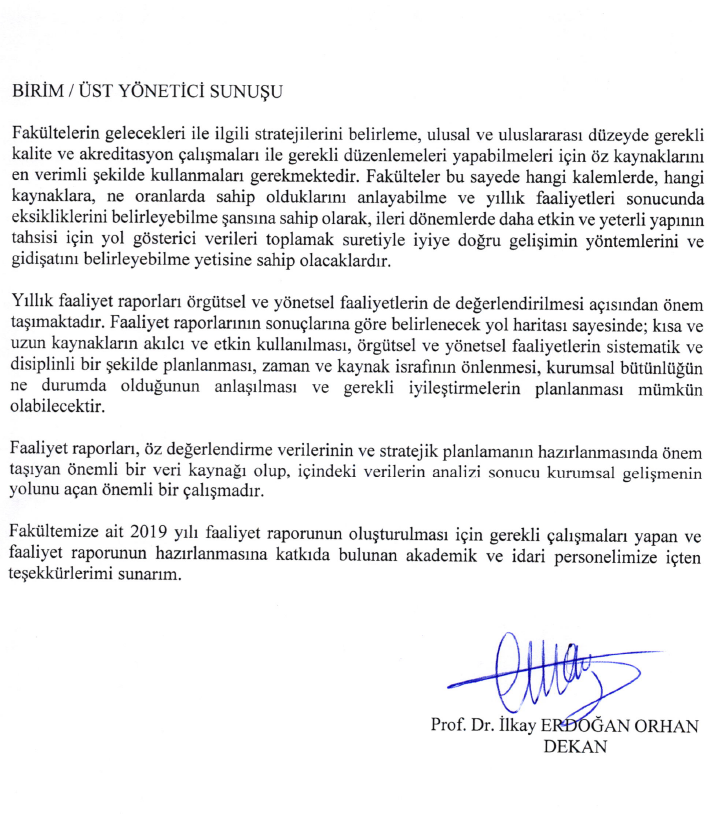 GENEL BİLGİLERMisyon ve VizyonMisyonFakültemizin misyonu;Etik değerlere önem veren, çok yönlü ve eleştirel düşünen, bilimsel esasları temel alan, bilgisini toplum sağlığına katkıda bulanacak şekilde üreten ve kullanan, çözümleyici düşünce odaklı, hızla değişen bilim dünyasının yeniliklerine açık ve uygulayıcı, meslek içi eğitimi benimsemiş, ilaç araştırma, geliştirme ve hastaya ulaştırma süreçlerinin her kademesinde etkin olan sorumluluklarının bilincinde, Dünya Sağlık Örgütü’nün belirlediği 8 yıldızlı eczacı özelliklerine (iletişimci, lider, bakım verici, girişimci yönetici, takım oyuncusu, hayat boyu öğrenen, karar alan, öğretici)  uygun eczacılar yetiştirmek;Evrensel boyutta bilgi üreterek ilaç, kozmetik ve sağlık alanında Ar-Ge, bilim ve teknolojinin üretimine katkıda bulunmak;Türkiye’de ilaç, kozmetik ve sağlık alanındaki bilimsel etkinliklerin sürekli, kalıcı ve görünür olmasını sağlamaktır.VizyonGazi Üniversitesi Eczacılık Fakültesinin vizyonu, akademik ve etik değerler doğrultusunda, bilimin üstünlüğüne inanarak, eğitimde ve araştırmada uluslararası düzeyde sürekli başarılı ve yetkin bir Eczacılık Fakültesi olmaktır.Lisans ve lisansüstü eğitimimizi daha üst seviyeye çıkarmak, program sayımızı artırmak;Araştırma/geliştirmedeki gücümüzü insan kaynağı ve altyapı bağlamında artırarak, bu alandaki en donanımlı Eczacılık Fakülteleri arasındaki yerimizi korumak ve daha yükseltmek vizyonumuzun temelidir. Yetki, Görev ve SorumluluklarBirimin Kuruluş Mevzuatı625 Sayılı “Özel Öğretim Kurumları Yasası” uyarınca 1968 – 1969 ders yılında Ankara’da iki Eczacılık Yüksekokulu açılmıştır. Bunlardan biri “Anadolu Eczacılık Yüksekokulu” diğeri ise “Ankara Eczacılık Yüksekokulu” dur. 1472 Sayılı yasa ile 1971 yılında devletleştirilen iki özel yüksekokul Ankara İktisadi ve Ticari İlimler Akademisi’ne bağlanmış ve 2237 sayılı karar uyarınca Ankara Eczacılık Yüksekokulu’nun tüzel varlığına son verilerek 8 Kasım 1978’de A.İ.T.İ.A. “Eczacılık Fakültesi” adını almıştır. 20 Temmuz 1982’de 41 sayılı “Yükseköğretim Kurumları Teşkilatı Hakkındaki Kanun Hükmünde Kararname” ile Fakülte yeni kurulan Gazi Üniversitesi’ne bağlanmış ve “Gazi Üniversitesi Eczacılık Fakültesi’ni oluşturmuştur.Yetki, Görev ve SorumluluklarFakültenin ve bağlı birimlerinin öğretim kapasitesinin rasyonel bir şekilde kullanılması ve geliştirilmesi, gerektiği zaman güvenlik önlemlerinin alınması, öğrenciler için gerekli sosyal hizmetlerin sağlanması, eğitim-öğretim bilimsel araştırma ve yayım faaliyetlerinin düzenli bir şekilde yürütülmesi, bütün faaliyetlerin gözetim ve denetiminin yapılması, takip ve kontrol edilmesi ve sonuçlarının alınmasıdır.İdareye İlişkin BilgilerFiziksel Yapı1.1- Eğitim Alanları Derslikler** Sayı olarak belirtilecektir.Anfi Kapasitesi:			 			TOPLAM:10.44 Kişi Anfi Alanı: 				    158,03 m2+175,98 m2+176,04 m2+181,59 m2+120,66 m2+114,56 m2Sınıf Kapasitesi: 			 			TOPLAM: 60 Kişi Kişi Sınıf Alanı: 			 			35,85 m2+35,06 m2+22.39 m2 Bilgisayar Lab. Kapasitesi: 				39 KişiBilgisayar Lab. Alanı: 					123,73 m2 Diğ. Lab. Kapasitesi (Öğrenci Lab.): 		TOPLAM: 360 Kişi Diğ. Lab. Alanı (Derslik Binası Anabilim Dalı Başkanlıkları Öğrenci Laboratuvarları):		            29 m2+17,89 m2+14,46 m2+13,85 m2+10,38 m2+27,25 m2 + 287,26 m2+157,99 m2					 +286,84 m2+157,83 m2+133,47 m2Diğ. Lab. Kapasitesi (Araştırma Lab.): 		Toplam Öğretim Elemanı Sayısı Diğ. Lab. Alanı (Dekanlık Binası Anabilim Dalı Başkanlıkları Araştırma Laboratuvarları):			 54,70 m2+ 56,32 m2+56,54 m2+58,54 m2+54,50 m2+56,86 m2+6,66 m2+56,39 m2 +38,79m2 					+58,88 m2+11,52 m2+52,47 m2+56,96 m2+61,70 m2+55,06 m2+54,61 m2+115,87 m2+ 					56,09m2+55,33 m2+54,47 m2+6,16 m2+ 50,23 m2+47,33 m2+57,62 m2+10,55 m2+ 49,65m2 					+55,42 m2+54,78 m2+43,34 m2+43,27 m2+46,17 m2+45,50m2+42,38 m2+43,10 m2Robotik Üniteli Simülasyon Ecz: 	45,50 m2Rehber Eczane Laboratuvarı:     	38,75 m21.2- Sosyal Alanlar1.2.1. Kantinler ve Kafeteryalar Kantin Sayısı: 				1 Adet Kantin Alanı: 				184,23 m2Kafeterya Sayısı: 				… Adet Kafeterya Alanı: 				… m2 Toplam Kapasite: 			120 KişiMüze ve Eczacılık Tarihi Alanı:	12 m2Okuma Salonu: 				71,84 m2Kütüphane:				74,41 m21.2.2. YemekhanelerÖğrenci yemekhane Sayısı: 		1 AdetÖğrenci yemekhane Alanı: 		321,15 m2 Öğrenci yemekhane Kapasitesi: 	200Kişi Personel yemekhane Sayısı: 	1 Adet Personel yemekhane Alanı: 		257,52 m2 Personel yemekhane Kapasitesi: 	120 Kişi1.2.3. MisafirhanelerMisafirhane Sayısı: 	… Adet Misafirhane Kapasitesi: … Kişi1.2.4.Öğrenci Yurtları1.2.5. LojmanlarLojman Sayısı: 		… Adet Lojman Brüt Alanı: 	… m2 Dolu Lojman Sayısı: 	… Adet Boş Lojman Sayısı: 	… AdetSpor TesisleriKapalı Spor Tesisleri Sayısı: … Adet Kapalı Spor Tesisleri Alanı: 	… m2 Açık Spor Tesisleri Sayısı: 	… Adet Açık Spor Tesisleri Alanı: 	… m2Toplantı – Konferans Salonları**Adet olarak belirtilecektir.Toplantı Salonu Kapasitesi: 		50 x 3 Kişi Toplantı Salonu Alanı: 			75 m2 (3 Adet) Konferans Salonu Kapasitesi: 	240 Kişi Konferans Salonu Alanı: 		300  Sinema SalonuSinema Salonu Sayısı: 	… Adet Sinema Salonu Alanı: 		… m2				  Sinema Salonu Kapasitesi: 	… Kişi Eğitim ve Dinlenme TesisleriEğitim ve Dinlenme Tesisleri Sayısı: 	… AdetEğitim ve Dinlenme Tesisleri Kapasitesi: … Kişi1.2.10.Öğrenci Kulüpleri Öğrenci Kulüpleri Sayısı: 	1 Adet Öğrenci Kulüpleri Alanı: 	11 m2 (1 Adet)Mezun Öğrenciler DerneğiMezun Öğrenciler Derneği Sayısı: 1 Adet Mezun Öğrenciler Derneği Alanı: … m2Okul Öncesi ve İlköğretim Okulu Alanları Anaokulu Sayısı: 		… Adet  Anaokulu Alanı: 		… m2  Anaokulu Kapasitesi: 		… Kişi  İlköğretim okulu Sayısı: 	… Adet  İlköğretim okulu Alanı: 	… m2İlköğretim okulu Kapasitesi: … Kişi1.3- Hizmet AlanlarıAkademik Personel Hizmet Alanlarıİdari Personel Hizmet Alanları1.4- Ambar AlanlarıAmbar Sayısı:	3 Adet Ambar Alanı: 	250 m21.5- Arşiv AlanlarıArşiv Sayısı: 	3 AdetArşiv Alanı: 	15 m2 (3 Adet)1.6- AtölyelerAtölye Sayısı: 	1 Adet Atölye Alanı: 	75 m21.7- Hastane AlanlarıFakültemizde hastane alanı bulunmamaktadır.Örgüt Yapısı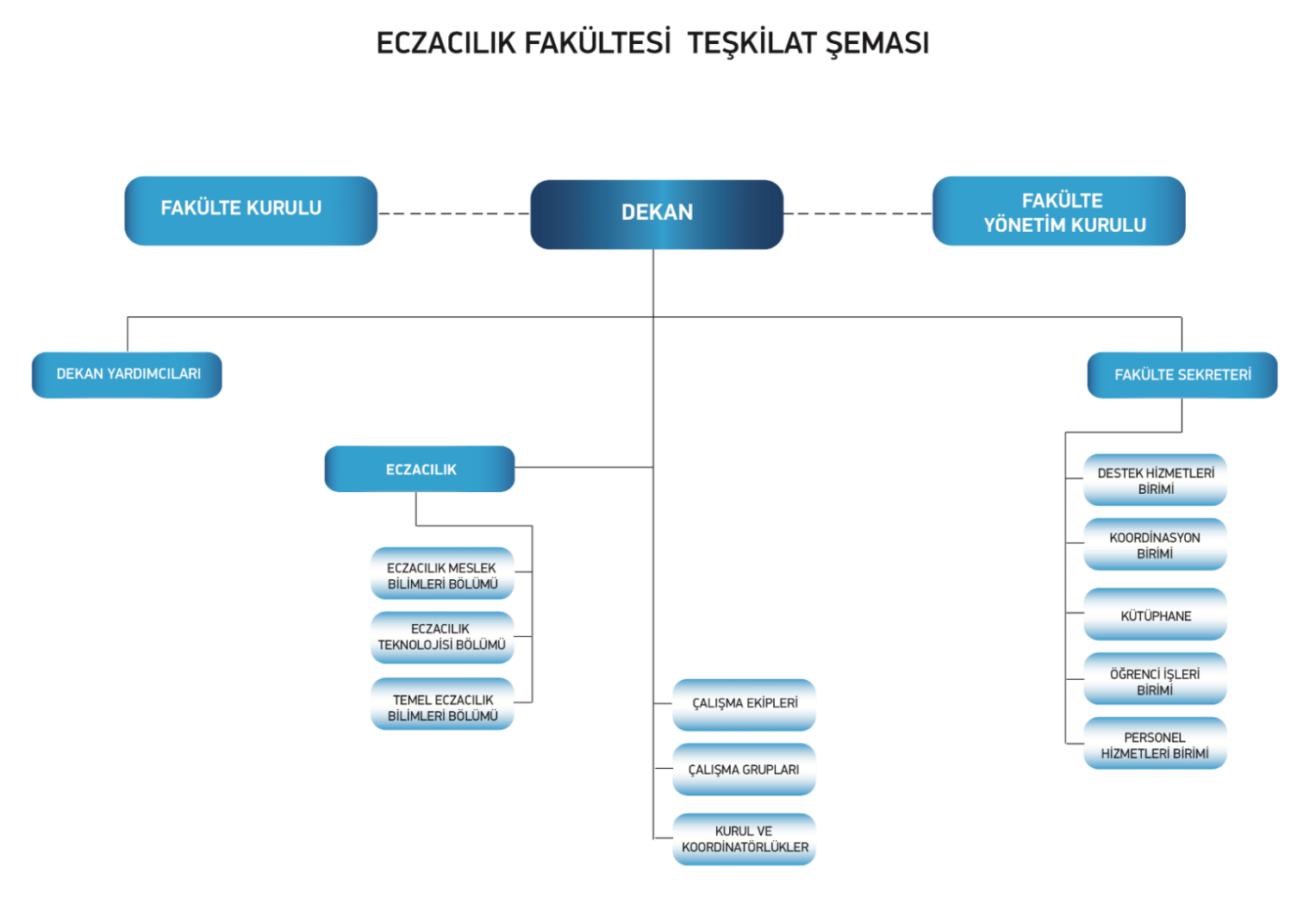 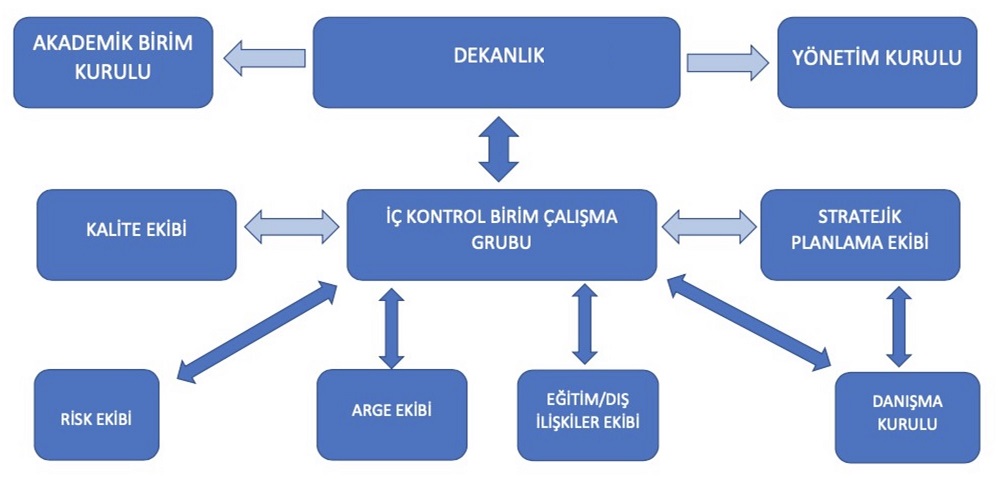 Bilgi ve Teknolojik Kaynaklar 3.1- Yazılımlar3.2- BilgisayarlarMasa üstü bilgisayar sayısı:		213 AdetTaşınabilir bilgisayar sayısı: 	56 Adet 3.3- Kütüphane KaynaklarıKitap sayısı: 				1020 AdetBasılı periyodik yayın sayısı: 	… AdetElektronik yayın sayısı:		… Adet3.4- Diğer Bilgi ve Teknolojik Kaynaklarİnsan Kaynakları4.1- Akademik Personel4.2- Yabancı Uyruklu Akademik Personel4.3- Diğer Üniversitelerde Görevlendirilen Akademik Personel4.4- Başka Üniv. Kurumda Görevlendirilen Akademik Personel4.5- Sözleşmeli Akademik Personel4.6- Akademik Personelin Yaş İtibariyle Dağılımı4.7- İdari Personel4.8- İdari Personelin Eğitim Durumu4.9- İdari Personelin Hizmet Süreleri4.10- İdari Personelin Yaş İtibariyle Dağılımı4.11- İşçiler4.12- Sürekli İşçilerin Hizmet Süreleri4.13- Sürekli İşçilerin Yaş İtibariyle DağılımıSunulan Hizmetler5.1- Eğitim Hizmetleri5.1.1- Öğrenci Sayıları5.1.2- Yabancı Dil Hazırlık Sınıfı Öğrenci Sayıları*Yabancı dil eğitimi gören öğrenci sayısının toplam öğrenci sayısına oranı (Yabancı dil eğitimi gören öğrenci sayısı/Toplam öğrenci sayısı*100)5.1.3- Ön Lisans ve Lisans Programları Mezun Öğrenci Sayısı5.1.4- Öğrenci Kontenjanları (2019-2020)	5.1.5- Yüksek Lisans ve Doktora Programları5.1.6- Yüksek Lisans ve Doktora Programları Mezun Öğrenci Sayısı5.1.7- Yabancı Uyruklu Öğrenciler5.2- Sağlık Hizmetleri5.3-İdari Hizmetler2019 Faaliyet dönemi içinde idarenin veya harcama biriminin görev, yetki ve sorumlulukları çerçevesinde Fakültemiz için gerekli yürütme işlemleri sorunsuz bir şekilde gerçekleştirilmiştir. 5.4-Diğer HizmetlerYönetim ve İç Kontrol SistemiBirimin atama veya satın alma, ihale gibi karar alma süreçleri, yetki ve sorumluluk yapısı, mali yönetim, harcama öncesi kontrol sistemine ilişkin her türlü etkinlik 4734, 4735 ve 5018 sayılı yasalar çerçevesinde yürütülmektedir. D- Diğer HususlarAMAÇ ve HEDEFLERAmaçlarEvrensel bilim ve teknoloji hedefleri doğrultusunda etik değerlere bağlı kalarak bilgiyi kullanan, bilgiyi toplum sağlığına katkıda bulunacak şekilde üreten, araştırıcı, sorgulayıcı ve çözümleyici düşünce yapısında, hızla değişen bilim dünyasının yeniliklerine açık ve uygulayıcı, meslek içi eğitimi benimsemiş, ilaç araştırma, geliştirme, üretme ve hastaya ulaştırma süreçlerinin her kademesinde etkin olan, sorumluluklarının bilincinde lider eczacılar yetiştirmek Fakültemizin amaçları arasındadır.Hedefler	Belirlenen amaçlar doğrultusunda Fakültemizin akademik ve bilimsel alt yapısının geliştirilmesi, öğretim elemanı sıkıntısı yaşanan (Eczacılık İşletmeciliği ABD, Klinik Eczacılık ABD) Anabilim Dallarımızın akademik kadrolarının temin edilmesi ve güçlendirilmesinin sağlanması, uluslararasılaşma için gerekli idari ve akademik çalışmaların yapılması ve Fakültemizin sahip olduğu ulusal akreditasyonunun sürekli kılınması Fakültemizin hedefleri arasındadır.İdarenin Amaç ve Hedefleri(Stratejik plan yapan idareler, faaliyet raporunun ilişkin olduğu yılı kapsayan stratejik planlarında yer alan amaç ve hedefleri ile faaliyet yılı önceliklerini bu bölümde belirteceklerdir.)Temel Politikalar ve ÖnceliklerPolitikalar:Bilginin toplum sağlığı için kullanılabilir bir biçimde sunulması için eczacılık alanında öğrencilere dünya standartlarında eğitim-öğretim verilmesiİlaç alanındaki her türlü araştırma- geliştirme çalışmalarının yürütülmesi ve geliştirilmesiÖncelikler: Eğitim müfredatının toplumun ihtiyacını karşılayacak şekilde dünya standartlarında verilebilmesi için planlanması ve güncellenmesiİlaç ve kozmetik Ar-Ge çalışmalarının yürütülebilmesi için altyapı yatırımlarının yapılmasıDiğer HususlarFAALİYETLERE İLİŞKİN BİLGİ VE DEĞERLENDİRMELERBütçe Uygulama Sonuçları1.1- Bütçe Giderleri1.2-Bütçe GelirleriTemel Mali Tablolara İlişkin AçıklamalarMali Denetim SonuçlarıDiğer HususlarB- Performans BilgileriFaaliyet ve Proje BilgileriFaaliyet BilgileriDüzenlenen Bilimsel Toplantılar, EtkinliklerA: Ulusal, B: Uluslararası* Diğer Etkinlikler aşağıda da belirtilecektir.Düzenlenen Bilimsel Toplantılara ve Etkinliklere Katılan Personel SayısıA: Ulusal, B: UluslararasıBilimsel Yayın SayılarıA: Ulusal, B: Uluslararası* İndekslere Giren Hakemli DergilerdeÜniversiteler Arasında Yapılan İkili Anlaşmalar1.2. Proje BilgileriPerformans Sonuçlarının Değerlendirilmesi Performans Bilgi Sisteminin DeğerlendirilmesiDiğer HususlarKURUMSAL KABİLİYET ve KAPASİTENİN DEĞERLENDİRİLMESİÜstünlüklerUluslararası deneyime ve geniş vizyona sahip, öğrenciyi araştırmaya yönlendiren ve sorgulayan, farklı araştırma alanlarında yetkin ve donanımlı akademik personelin olmasıBilimsel toplantı ve sempozyum düzenleme tecrübesinin olmasıÖğretim elemanlarının bilimsel etkinliklere katılımının oldukça yüksek olmasıKaliteli yayın ve proje sayısının oldukça yüksek olmasıGenç akademisyen sayısının fazla olmasıAnabilim dallarındaki bazı öğretim üyelerinin TÜBİTAK, AB ve SAN-TEZ destekli projeler yürütüyor olmasıDersliklerde oldukça modern ders verme donanımının varlığı, uygun bir öğretim binasının olmasıÖğrenciler için hasta bilgilendirme yarışması yapılmasıÖğrencilere sağlanan burs olanaklarının olmasıİsteyen öğrencilere ilaç sanayinde staj yapma imkânının sunulmasıKuruluşundan itibaren yeniliklere açık olmasıŞeffaf ve paylaşımcı yönetime sahip olmasıKurum içi hoşgörü ve uzlaşma kültürü, akademik ve idari personel arası uyumun olmasıÖğretim elemanlarının özverili çalışmasıYasa ve yönetmeliklere uyumlu olmasıİşlerin zamanında, özenli ve düzenli yapılması ve takibiYeterli bilişim ağ donanımının varlığıÜniversitenin farklı birimleri ve yurtiçi/yurtdışı diğer üniversiteler ile bilimsel iş birliği içinde olmasıYeni açılan Eczacılık Fakültelerine eğitim ve araştırma desteğinin verilmesiİlaç sanayisinde farklı disiplinlerde çalışmakta olan kişilere yönelik lisansüstü eğitim programlarının olmasıDöner Sermaye kanalı ile özel sektör veya kamu kurumlarından talep edilen analiz ve ölçümlerin olanaklar dahilinde yapılması Döner Sermaye kanalı ile ilaç sanayisinden talep edilen değişik konularda danışmanlık verilmesi ve rapor hazırlanması B- ZayıflıklarFakülteye ayrılan bütçenin yeterli olmaması Döner sermaye kaynağının çok limitli olmasıVasıflı idari personelin sayısal yetersizliği/vasıfsız idari personel varlığıBirey ve birim bazında performans değerlendirmesinin yapılmamış olmasıLaboratuvarlarda çalışmak üzere eğitimli/eğitimsiz teknik eleman eksikliği Araştırmanın yapılacağı laboratuvarlarda bazı alt yapı eksiklikleri (doğalgaz, vakum veya basınçlı hava, ısıtma ve soğutma sistemleri), öğrenci laboratuvar donanımlarının modernize edilememesi, kimyasal ve biyolojik atıkların usulüne uygun olarak imha edilmesi için uygun regülasyonun olmayışı, bina ve çevresinin yeterince güvenli olmayışı, ilk yardım donanım ve bilgi eksikliğiİnteraktif eğitim eksikliğiDers sisteminin ezberci ve yaratıcılıktan uzak olması, eğitim müfredatının yoğun olması Lisans öğrencilerinin yabancı lisan düzeylerinin yeterli olmamasıYüksek puanlı öğrenciler tarafından daha az tercih edilmesiYatay geçiş nedeni ile daha düşük puanlı Eczacılık Fakültelerinden lisans öğrencisi kabul edilmesi Öğrencilerin kullandığı sosyal alanların yetersiz ve yeşil alanın kısıtlı olmasıAnabilim dalları arasında donanım paylaşımı ve iş birliğinin istenilen düzeyde olmamasıProje üretme açısından ilaç endüstrisi ile ilişkilerin istenen düzeyde olmamasıÖğretim elemanı ve öğrenci değişimleri için yurtdışındaki üniversitelerle yeterli iş birliğinin olmamasıAnabilim dallarında çalışan araştırma görevlisi sayısının az olmasıAkademik personelin gelecek kaygısı Bazı anabilim dallarında öğretim elemanlarının yoğun ders müfredatı nedeniyle araştırmaya istenen düzeyde vaktin ayrılamamasıAraştırma projelerinin finansal desteğinde sınırlama olmasıYurtdışı toplantılara katılım için mali desteğin oldukça yetersiz olması Etki faktörü yüksek olan bilimsel dergilerde yayın sayısının daha az olmasıYapılan tezlerde üretilen bilginin etkisinin ve Ar-Ge çıktısının zayıf olmasıFakültenin tanıtımının web sayfası, sosyal medya, vs üzerinden tanıtımının zayıf olmasıC- DeğerlendirmeEylem Planı:	Fakültemizin amaçları doğrultusunda gerçekleştirecek projelerin ve faaliyetlerin esas sorumluları Fakültemizin akademik birimleri ve kurullarıdır (Fakülte Kurulu, Fakülte Yönetim Kurulu, Bölümler, Anabilim Dalları). Fakülte Kurulu ve Fakülte Yönetim Kurulu’nun önemli görevlerinden biri öğrenci eğitimini düzenlemektir. Fakültemizin bölümleri, anabilim dalları ve öğretim elemanlarımız öğrencilerimize hem teorik hem de pratik olarak üst düzeyde meslekle ilgili bilgileri vermektedir. Lisans eğitiminin daha da iyi olmasını sağlayacak ve bu konuda gerekli takibi yapacak olanlar Bölüm Başkanları ve Anabilim Dalı Başkanlarıdır.  Lisansüstü eğitim de Bölüm Başkanları ve Anabilim Dalı Başkanlarının sorumluluğundadır. Bunların dışında Fakültemiz bünyesinde kurulmuş, kurumsal yapılanmaya uygun çalışma ekipleri bulunmaktadır. Bu ekipler lisans eğitimimizin daha da iyileşmesi sağlayacak tedbirleri almak üzere çalışmaktadır. “Eğitim ve Dış İlişkiler Çalışma Ekibi” temel olarak lisans eğitimindeki aksaklıkları/eksiklikleri gidermeye yönelik ciddi çalışmalar yapmaktadır. Bu kurul hazırladığı raporlarla lisans eğitiminin nasıl daha yüksek seviyeye çıkartılabileceğini belirlemektedir. “Staj Çalışma Grubu” öğrenci stajlarının organizasyonu, düzenlenmesi, takip edilmesi ve değerlendirilmesi konusunda çalışmaktadır. “Eğitim/Dış İlişkiler Çalışma Ekibi Burs Alt Çalışma Grubu” ihtiyacı olan öğrencilerimize burs olanağının sağlanması için gerekli çalışmaları yapmaktadır. Adı geçen kurullar ve çalışma ekipleri eğitimde bir aksama olmamasını sağlamakta ve eğitimin daha da iyileşmesini sağlayacak tedbirleri almaktadır. Ayrıca Yüksek Öğretim Kurumu (YÖK) tarafından 2015 yılında kabul edilerek Eczacılık Fakültelerinde uygulanması koşulu getirilen Ulusal Eczacılık Çekirdek Eğitim Programına (ÇEP) Fakültemizin müfredatının uygunluğunun değerlendirilmesi ve sağlanması çalışmasını da koordine etmektedir. İzleme: Eğitim ve araştırma/geliştirme basamaklarının sistematik olarak takip edilmesi öncelikle en küçük akademik birimimiz olan Anabilim Dalı Başkanlıkları, sonra Bölüm Başkanlıkları tarafından yapılacaktır. Her akademik dönemin başında eğitim ve araştırma için gerekli raporlar hazırlanacak ve bunlar gerektiğinde Fakültemizdeki ilgili kurullara sunulmak üzere dosyalanacaktır. Anabilim dalları ve dolayısıyla bölümlerin hedeflerine ne derece ulaştığı ayrıca (İç Kontrol Grubu) Veri Toplama ve Değerlendirme Sistemi, Ulusal Eczacılık Akreditasyon Derneği (ECZAKDER) ve Kalite Çalışma Ekibi sayesinde de kontrol edilmektedir. Böylece Fakültemizin stratejik planı ikinci bir kontrolle de değerlendirilmektedir.  Değerlendirme:Değerlendirmede her akademik birim, lisans eğitimi, lisansüstü eğitimi, araştırma/geliştirme çalışmaları hakkında her akademik dönem toplanarak stratejik hedeflerine ulaşıp ulaşmadığını inceleyecek ve gerekli değerlendirmeyi yapacaktır.  V- ÖNERİ VE TEDBİRLERStratejik amaç 1: Lisans eğitiminin niteliğini geliştirmekHedef 1: Fakültemiz akademik personelinin niteliğini daha da üst düzeye çıkmasını sağlamak	Strateji 1: Akademik yükseltmelerde gösterilmekte olan titizliği devam ettirmekPerformans göstergesi 1: Yükseltilmelerde esas alınan kriterler, kriterlerin niteliğindeki artışa bağlı olarak öğretim elemanlarının daha donanımlı hale geldiğini gösteren raporlarStrateji 2: Akademik personelin mesleki deneyimini artıracak yurt dışı faaliyetlere katılmalarının özendirilmesi ve desteklenmesiPerformans göstergesi 1: Katılınan yurt dışı bilimsel etkinlik sayısındaki artış, kısa veya uzun süreli eğitim ve araştırma deneyimini artıran öğretim elemanı sayısındaki artışHedef 2: Öğretim performansında iyileşme sağlayacak tedbirlerin ve sisteminin oluşturulmasıStrateji 1: Ders değerlendirme formları, bunların uygulanması ve değerlendirilmesini gözden geçirmek; öğrenci dilek, görüş ve önerilerini alan formlar düzenlemekPerformans göstergesi 1: Güncellenmiş ders değerlendirme formları ve yeni oluşturulmuş öğrenci görüşünün alındığı formlar	Strateji 2: Etkili öğretim uygulamaları hakkında eğitim alınmasıPerformans göstergesi 1: Etkili öğretim tekniklerinin örneklerle anlatıldığı toplantılar Performans göstergesi 2: Fakülte genelinde öğrencilerinde dinleyici olarak katılabildiği veya anabilim dalı içinde tecrübeli hocalar tarafından verilen seminerler Hedef 3: Öğrencilerimizin İngilizce seviyelerinin daha iyi duruma gelmesini sağlamakStrateji 1: İngilizce derslerinin tüm eczacılık eğitimi içine yayılması ve mesleki İngilizce üzerinde yoğunlaşılmasını sağlamakPerformans göstergesi: ÜDS veya KPDS sınavlarına giren öğrencilerimizin en az yarısının barajı aşmaları, öğrencilerin araştırma projelerini İngilizce hazırlamaları Strateji 2: Öğrencilerin yurt dışı değişim programlarına katılımının desteklenmesi ve teşvik edilmesi		Performans: Değişim programlarına katılım oranlarıStrateji 3: Gönüllülük esasına göre öğrencilere dersler sırasında küçük proje konuları vermek, konuyu incelemeleri ve düzgün bir rapor hazırlamaları durumunda sınav notlarına belli oranda katkının yapılacağını bildirmek		Performans: Proje hazırlamak için başvuran öğrenci sayısı Hedef 4: Öğrencilerimizin dersleri ile ilgili bilgilere ulaşmasını kolaylaştırmak (kitap yazmak, ders notlarına internet üzerinden ulaşmanın sağlanması)Strateji 1: Öğretim elemanlarının kitap yazmasını, bölüm yazarak bir kitaba katkıda bulunmasını teşvik etmek için atanma kriterlerinin hesabında bu etkinliklere daha yüksek puan verilmesini sağlamak	Performans göstergesi 1: Yazılan kitap sayısı	Performans göstergesi 2: Yazılan kitap bölümü sayısıStrateji 2: Rektörlüğümüzün yayın komisyonunun takdir edeceği öğrenciye yönelik kitaplara, kitap bölümlerine destek verilmesi için gerekli girişimlerde bulunmak Performans göstergesi 1: Her bir anabilim dalının öğretim elemanlarının öğrenciler için bir kitap yazması, Performans göstergesi 2: Anketlerde artan öğrenci memnuniyeti oranlarıHedef 5: İlaç sektöründe staj yapacak öğrenci sayısının artırılması için öğrencilerin teşvik edilmesi	Strateji 1: Öğrencilerimizin ilaç sektörü ile yakın temasını sağlamakPerformans göstergesi: Her sene gittikçe artan sayıdaki öğrencinin ilaç sektöründe staj yapması (sanayi stajı yapan öğrenci sayısı/toplam öğrenci sayısı oranındaki artış)Hedef 6: Öğrencilerimizi akademisyen olmaya özendirmek	Strateji 1: Öğrencileri istedikleri anabilim dalında bir projeye dahil etmek		Performans göstergesi: Projelerde çalışan lisans öğrenci sayısı Strateji 2: Son sınıf öğrencilerinin mezuniyet projelerinin poster şeklinde veya sözlü bildiri şeklinde özel bir etkinlik kapsamında Fakülteye duyurulmasıPerformans göstergesi 1: Tüm öğretim elemanlarının da katılacağı bu etkinliğe sunum hazırlayacak öğrenci sayısı  Hedef 7: Fakültemiz bünyesinde öğrencilerimiz için kamuda, serbest eczanede veya ilaç sanayisinde çalışan meslektaşlarımızın konuşmacı olduğu toplantılar düzenleyerek mezuniyet sonrası öğrencilerimizin daha doğru tercih yapmalarını sağlamakStrateji 1: Fakültemiz içinde özellikle son sınıf öğrencilerimiz için en az 2 (iki) toplantı düzenlemek		Performans göstergesi: Bu toplantılara öğrencilerin % 80’inin katılması		Performans göstergesi: Anketlerde artan öğrenci memnuniyeti oranlarıHedef 8: Öğrencilerin kişisel, sosyal gelişimlerini desteklemek	Strateji 1: Öğrenci kulüplerinin faaliyetlerini desteklemekPerformans göstergesi 1: Öğrenci kulüplerinin sayısının artmasıPerformans göstergesi 2: Kulüpler tarafından düzenlenen sosyal etkinlik sayısındaki artışStrateji 2: Öğrencinin Fakülte sınırları içinde daha fazla yeşil alana kavuşması		Performans göstergesi 1: Fakültemizin bahçesinin yeşil alana döndürülmesiStrateji 3: Fakültemizin Mezunlar Derneği ve diğer ilgili dernek ve diğer STK’lar ile ortak yürütülecek sosyal faaliyetler organize etmek		Performans göstergesi 1: Bu faaliyetlere katılan öğrenci sayısıStratejik amaç 2: Lisans eğitiminin etkisinin artırılmasıHedef 1: Ders programının gözden geçirilerek çok seçenekli, tekrarlar içermeyen ve birbirini tamamlayan derslerden oluşan bir ders programının geliştirilmesi	Strateji 1: Ders müfredatlarını kontrol etmekPerformans göstergesi 1: Anabilim dallarının ders içeriklerinin birbiriyle kesişim oranının en alt düzeyde olması  Strateji 2: Bugüne kadar öğrencilerin aldığı seçmeli derslerin istatistiğinin çıkarılması, sıklıkla tercih edilen derslerin saptanması ve bunun nedenlerinin araştırılması, gerekli düzenlemelerin yapılmasıPerformans göstergesi 1: Öğrencilere ilgi duydukları farklı alanlarda ders almalarının sağlanmasıPerformans göstergesi 2: Öğrencilerin belli bir alanda branşlaşmalarını sağlayan ders gruplarının oluşturulması 	Strateji 3: Önkoşul gerektiren derslere ilişkin var olan sorunların giderilmesiPerformans göstergesi 1: Her bir anabilim dalının önkoşul ihtiyacını saptaması ve gerekiyorsa önkoşul dersini belirlemesi  Hedef 2: Öğrencilerin eğitim sürecine daha etkin katılımının sağlanmasıStrateji 1: Derslerde düz/klasik anlatımın ağırlığını azaltmak, dersleri sorgulamayı, araştırmayı, tartışmayı teşvik edecek şekilde yapılandırmakPerformans göstergesi 1: Derslerin interaktif olarak geçmesi nedeniyle öğrenci memnuniyetinin artması Performans göstergesi 2: Öğretim elemanının ders verme şeklini, grup çalışması, soru cevap, tartışma ortamı oluşturacak şekilde değiştirmesiPerformans göstergesi 3: Ders değerlendirme anketleri ile ders içeriğinin geliştirildiğinin gösterilmesi Stratejik amaç 3: Nitelikli araştırma üretmekHedef 1: Uluslararası atıf indekslerindeki dergilerde yayın sayısını artırmakStrateji 1: Etki yaratan bilimsel yayın kültürünü yaygınlaştırmak ve atama/yükseltilme kriterlerini yükseltmek		Performans göstergesi 1: Bilimsel endekslerde yapılan yayın sayısında artış  Strateji 2: Etki faktörü yüksek dergilerde yapılan yayınların diğerlerine göre daha fazla ödüllendirilmesini sağlamak için gerekli girişimlerde bulunmak		Performans göstergesi 1: H-indeksinde artış, atıf sayısında artışHedef 2: Üniversitenin araştırma ve projelere daha fazla destek verebilmesi için gerekli girişimlerde bulunmak  	Strateji 1: Çok disiplinli çalışmalar planlanlamakPerformans göstergesi 1: Araştırma, proje ve yayın için daha fazla parasal desteğin alınması Hedef 3: Daha fazla sayıdaki akademik personelin Rektörlükçe sağlanan destekle yurt dışı bilimsel toplantılara katılabilmesi için gerekli girişimlerde bulunmakStrateji 1: Tüm öğretim elemanlarının belli kriterlere uyan çalışmalarını özellikle sözlü bildiri halinde sunmalarını teşvik etmek  		Performans göstergesi 1: Destek talep eden araştırmacılardan isteği kabul edilenlerin sayısındaki artış Hedef 4: Uluslararası değişim programlarından akademik personelimizin daha fazla yararlanmasını sağlamak 	Strateji 1: Süreçleri hızlandırmak ve kolaylaştırmak için gerekli girişimlerde bulunmak		Performans göstergesi 1: Bu programlara başvuran akademik personel sayısı		Performans göstergesi 2: İkili anlaşmaların yapıldığı program sayısındaki artışHedef 5: BAP ve BAP dışı proje sayılarını artırmak amacıyla gerekli desteğin oluşturulması için girişimlerde bulunmak	Strateji 1: İdari süreçleri hızlandırmak ve kolaylaştırmakPerformans göstergesi 1: Proje başvuru sayısındaki artış, proje kabul süresinin kısalması	Strateji 2: Projelere verilen desteklerin artırılması için gerekli adımların atılması		Performans: Proje başına düşen destek miktarının artmasıStratejik amaç 4: Uluslararası tanınırlığımızı artırmakHedef 1: Fakültemiz bünyesinde uluslararası katılımlı bir kongrenin gerçekleştirilmesini ve bunun sürekliliğini sağlamak	Strateji 1: Sempozyum, seminer, kongre, konferans veya çalıştay düzenlemek		Performans göstergesi 1: Akademik organizasyonların sayısındaki artış		Performans göstergesi 2: Fakültemizin kurumsal web sayfasına yapılan giriş sayısıHedef 2: Öğrencilerimizin uluslararası akademik deneyimlerini artırmak	Strateji 1: Öğrencilerin değişim programlarına katılmalarını teşvik etmek		Performans göstergesi 1: Giden öğrenci sayısında artış 		Performans göstergesi 2: Öğrencilerin gidebileceği program sayısındaki artışHedef 3: Akademik personelin uluslararası hareketliliğini artırmakStrateji 1: Akademik personelin uluslararası bilimsel etkinliklere katılımını kolaylaştıracak adımlar atmakPerformans göstergesi 1: Akademisyenlerin katıldığı uluslararası bilimsel toplantı sayısındaki artışStrateji 2: Akademik personelin düzenlediği uluslararası bilimsel etkinlikleri desteklemekPerformans göstergesi 1: Akademisyenlerin düzenlediği uluslararası bilimsel toplantı sayısındaki artış Hedef 5: Lisansüstü programlara belli kriterlere sahip uluslararası öğrencilerin başvurmasını sağlamakStrateji 1: Lisansüstü eğitim yönetmeliğinde gerekli değişikliklerin yapılması için girişimlerde bulunmakPerformans göstergesi 1: Eğitim dili İngilizce olan programların oluşturulması ve bunların sayısında artış olması		Performans göstergesi 2: Anadili İngilizce olan lisansüstü öğrenci sayısındaki artışHedef 6: Öğretim elemanları tarafından alınan dış kaynaklı proje (AB Projeleri, BM projeleri, Dünya Bankası Projeleri, vb.) sayısının artırılması için gerekenlerin yapılmasıStrateji 1: Bu projelere başvuru koşullarının ve başvuru yöntemlerinin açıklandığı uzman kişilerin konuşmacı olarak çağrıldığı toplantıları düzenlemek		Performans göstergesi 1: Dış kaynaklı proje sayısında artışStratejik amaç 5: Fakültemiz öğretim elemanları tarafından kamu kurum ve kuruluşları ile ilaç endüstrisi ve diğer sanayi kuruluşları arasında iş birliğini tesis etmek Hedef 1: Türkiye’de Ar-Ge Birimi olan ilaç sektörü çalışanları ile akademisyenleri bir araya getirmek için gerekli girişimlerde bulunmakStrateji 1: İlaç sanayi Ar-Ge çalışanları ile akademisyenleri bir araya getirecek çalıştaylar düzenlemek	Performans göstergesi 1: Verilen hizmet sayısı ve danışmanlık yapan akademisyen sayısıStratejik amaç 6: Lisansüstü eğitimin niteliğini ve kalitesini artırmakHedef 1: Lisansüstü programlara nitelikli öğrencilerin başvurmasını sağlamak	Strateji 1: Programları etkin olarak tanıtmak		Performans göstergesi 1: Programların tanıtıldığı web sayfasına giriş sayısı	Strateji 2: Lisansüstü öğrencilere finansal destek sağlayacak koşulları oluşturmak		Performans göstergesi 1: Başvuruda bulunan nitelikli öğrenci sayısı 	Strateji 3: Lisansüstü öğrencilere parasal destek sağlayacak programlardan yararlanmak		Performans göstergesi 1: TÜBİTAK, SAN-TEZ, TAGEM veya AB proje sayısıHedef 2: Lisansüstü eğitime yabancı öğrencilerin başvurmasını sağlamakStrateji 1: Bu öğrencilerin programa başvuru koşullarını belirlemek, düzenlemek ve bürokratik işlemleri kolaylaştırmak		Performans göstergesi 1: Lisansüstü yabancı öğrenci sayısıStrateji 2: Nitelikli öğrencilerin başvurmasını sağlamak için ortaklık anlaşmalarının yapılması		Performans göstergesi 1: Başvuruda bulunan nitelikli yabancı öğrenci sayısı	Hedef 3: Lisansüstü eğitimde ders çeşitliliğinin ve öğrencinin farklı birimleri tanıma olasılığının artırılması 	Strateji 1: Farklı üniversitelerden ders alınmasını teşvik etmek		Performans göstergesi 1: Farklı üniversitelerden alınan ders sayısıHedef 4: Lisansüstü programdaki öğrencinin araştırma kapasitesini geliştirecek tedbirlerin alınması	Strateji 1: Öğrencinin ders dönemindeyken bir araştırma projesi içine dahil edilmesiPerformans göstergesi 1: Ders döneminde olup anabilim dallarındaki projelerde çalışan lisansüstü öğrenci sayısıHedef 5: Tez çalışmasından elde edilen bilimsel çıktı (poster, sözlü sunu, derleme makale, özgün makale) sayısının artırılmasının sağlanması Strateji 1: İlgili enstitü tarafından belirlenen bilimsel çıktılar olmadan tez savunma sınavına girememekPerformans göstergesi 1: Her bir tezden çıkan poster, sözlü sunu, derleme makale, özgün makale sayısı Performans göstergesi 2: Tezler aracılığıyla çıkan anabilim dalı adresli bilimsel çıktı sayısı   Hedef 6: Disiplinler arası çalışmaların artırılması	Strateji 1: Disiplinler arası çalışmalara sağlanan proje desteğinin artırılmasıPerformans göstergesi 1: Enstitü bünyesinde disiplinler arası tez çalışmalarına verilen proje desteği yüzdesiPerformans göstergesi 2: Disiplinler arası tezden çıkan yayınlara verilen ödülün artırılmasıPerformans göstergesi 3: Atama kriterlerinde disiplinler arası tezden çıkan bilimsel yayına verilen daha yüksek puan 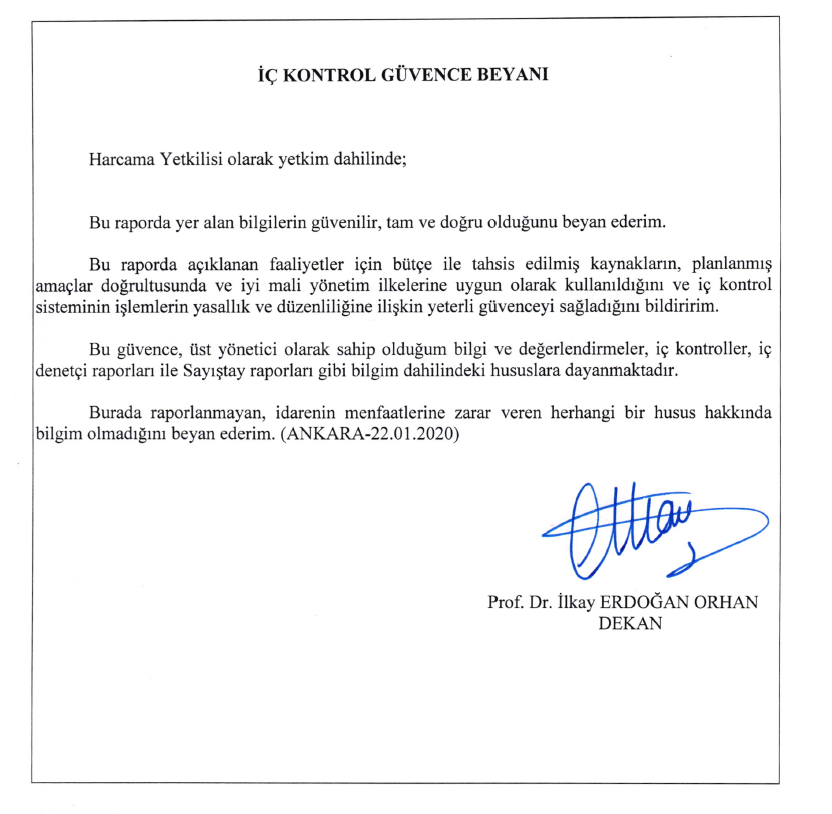 Eğitim AlanıKapasitesi 0–50Kapasitesi 51–75Kapasitesi 76–100Kapasitesi 101–150Kapasitesi 151–250Kapasitesi 251–ÜzeriAnfi24Sınıf3Bilgisayar Lab.1DiğerLab. (Dekanlık Binası)34DiğerLab. (Derslik Binası)11Toplam4924Yatak Sayısı 1Yatak Sayısı 2Yatak Sayısı 3 – 4YatakSayısı5 - ÜzeriOdaSayısıAlanı m2Kapasitesi 0–50Kapasitesi 51–75Kapasitesi 76–100Kapasitesi 101–150Kapasitesi 151–250Kapasitesi 251–ÜzeriToplantıSalonu3Konferans Salonu1Toplam31Sayısı(Adet)Alanı(m2)KullananSayısı (Kişi)Çalışma Odası9516100Toplam951520100Sayısı(Adet)Alanı(m2)KullananSayısıServisÇalışma Odası242227Toplam242227Cinsiİdari Amaçlı (Adet)Eğitim Amaçlı(Adet)Araştırma Amaçlı(Adet)Projeksiyon814Yazıcı3011Slayt makinesi1Faks1EpiskopBarkot Okuyucu2Baskı makinesi1Fotokopi makinesi2Tepegöz1Fotoğraf makinesi1Kameralar281Televizyonlar22Tarayıcılar15Müzik SetleriMikroskoplar1216DVD lerRobotik eczane ünitesi1Akademik PersonelAkademik PersonelAkademik PersonelAkademik PersonelAkademik PersonelAkademik PersonelKadroların Doluluk Oranına GöreKadroların Doluluk Oranına GöreKadroların Doluluk Oranına GöreKadroların İstihdam ŞeklineGöreKadroların İstihdam ŞeklineGöreDoluBoşToplamTam ZamanlıYarı ZamanlıProfesör3838-Doçent1818-Doktor Öğr. Üyesi55-Öğretim Görevlisi88-Okutman--Çevirici--Eğitim- Öğretim Planlamacısı--Araştırma Görevlisi3131--Yabancı Uyruklu Öğretim ElemanlarıYabancı Uyruklu Öğretim ElemanlarıYabancı Uyruklu Öğretim ElemanlarıUnvanGeldiği ÜlkeÇalıştığı BölümProfesörDoçentDoktor Öğr. ÜyesiÖğretim GörevlisiOkutmanÇeviriciEğitim-Öğretim PlanlamacısıAraştırma GörevlisiUzmanToplamDiğer Üniversitelerde Görevlendirilen Akademik PersonelDiğer Üniversitelerde Görevlendirilen Akademik PersonelDiğer Üniversitelerde Görevlendirilen Akademik PersonelUnvanBağlı Olduğu BölümGörevlendirildiğiÜniversiteProfesörEczacılık Meslek Bil.Erzincan Binali Yıldırım Üniv.,İstanbul Medipol Üniv.DoçentEczacılık Meslek Bil.İstanbul Medipol Üniv.Doktor Öğr. ÜyesiÖğretim GörevlisiOkutmanÇeviriciEğitim Öğretim PlanlamacısıAraştırma GörevlisiUzmanToplam12Başka Üniversitelerden Üniversitemizde Görevlendirilen Akademik PersonelBaşka Üniversitelerden Üniversitemizde Görevlendirilen Akademik PersonelBaşka Üniversitelerden Üniversitemizde Görevlendirilen Akademik PersonelUnvanÇalıştığı BölümGeldiği ÜniversiteProfesörDoçentDoktor Öğr. ÜyesiÖğretim GörevlisiOkutmanÇeviriciEğitim Öğretim PlanlamacısıAraştırma GörevlisiUzmanToplamSözleşmeli Akademik Personel SayısıSözleşmeli Akademik Personel SayısıProfesörDoçentDoktor Öğr. ÜyesiÖğretim GörevlisiUzmanOkutmanSanatçı Öğr. Elem.Sahne UygulatıcısıToplamAkademik Personelin Yaş İtibariyle DağılımıAkademik Personelin Yaş İtibariyle DağılımıAkademik Personelin Yaş İtibariyle DağılımıAkademik Personelin Yaş İtibariyle DağılımıAkademik Personelin Yaş İtibariyle DağılımıAkademik Personelin Yaş İtibariyle DağılımıAkademik Personelin Yaş İtibariyle Dağılımı21-25 Yaş26-30 Yaş31-35 Yaş36-40 Yaş41-50 Yaş51-ÜzeriKişi Sayısı71216133022Yüzde%7%12%16%13%30%22İdari Personel (Kadroların Doluluk Oranına Göre)İdari Personel (Kadroların Doluluk Oranına Göre)İdari Personel (Kadroların Doluluk Oranına Göre)İdari Personel (Kadroların Doluluk Oranına Göre)DoluBoşToplamGenel İdari Hizmetler2323Sağlık Hizmetleri Sınıfı--Teknik Hizmetleri Sınıfı44Eğitim ve ÖğretimHizmetleri sınıfı--Avukatlık Hizmetleri Sınıfı.--Din Hizmetleri Sınıfı--Yardımcı Hizmetli66Toplam3232İdari Personelin Eğitim Durumuİdari Personelin Eğitim Durumuİdari Personelin Eğitim Durumuİdari Personelin Eğitim Durumuİdari Personelin Eğitim Durumuİdari Personelin Eğitim DurumuİlköğretimLiseÖn LisansLisansY.L. ve Dokt.Kişi Sayısı475133Yüzde12,521,8715,6340,639,37İdari Personelin Hizmet Süresiİdari Personelin Hizmet Süresiİdari Personelin Hizmet Süresiİdari Personelin Hizmet Süresiİdari Personelin Hizmet Süresiİdari Personelin Hizmet Süresiİdari Personelin Hizmet Süresi1 – 3 Yıl4 – 6 Yıl7 – 10 Yıl11 – 15 Yıl16 – 20 Yıl21 - ÜzeriKişi Sayısı-11525Yüzde-3,133,1315,6278,12İdari Personelin Yaş İtibariyle Dağılımıİdari Personelin Yaş İtibariyle Dağılımıİdari Personelin Yaş İtibariyle Dağılımıİdari Personelin Yaş İtibariyle Dağılımıİdari Personelin Yaş İtibariyle Dağılımıİdari Personelin Yaş İtibariyle Dağılımıİdari Personelin Yaş İtibariyle Dağılımı21-25 Yaş26-30 Yaş31-35 Yaş36-40 Yaş41-50 Yaş51- ÜzeriKişi Sayısı-1-1228Yüzde-3,13-3,1368,7525İşçiler (Çalıştıkları Pozisyonlara Göre)İşçiler (Çalıştıkları Pozisyonlara Göre)İşçiler (Çalıştıkları Pozisyonlara Göre)İşçiler (Çalıştıkları Pozisyonlara Göre)DoluBoşToplamSürekli İşçilerVizeli Geçici İşçiler(adam/ay)Vizesiz işçiler (3 Aylık)ToplamSürekli İşçilerin Hizmet SüresiSürekli İşçilerin Hizmet SüresiSürekli İşçilerin Hizmet SüresiSürekli İşçilerin Hizmet SüresiSürekli İşçilerin Hizmet SüresiSürekli İşçilerin Hizmet SüresiSürekli İşçilerin Hizmet Süresi1 – 3 Yıl4 – 6 Yıl7 – 10 Yıl11 – 15 Yıl16 – 20 Yıl21 - ÜzeriKişi SayısıYüzdeSürekli İşçilerin Yaş İtibariyle DağılımıSürekli İşçilerin Yaş İtibariyle DağılımıSürekli İşçilerin Yaş İtibariyle DağılımıSürekli İşçilerin Yaş İtibariyle DağılımıSürekli İşçilerin Yaş İtibariyle DağılımıSürekli İşçilerin Yaş İtibariyle DağılımıSürekli İşçilerin Yaş İtibariyle Dağılımı21-25 Yaş26-30 Yaş31-35 Yaş36-40 Yaş41-50 Yaş51- ÜzeriKişi SayısıYüzdeÖğrenci SayılarıÖğrenci SayılarıÖğrenci SayılarıÖğrenci SayılarıÖğrenci SayılarıÖğrenci SayılarıÖğrenci SayılarıÖğrenci SayılarıÖğrenci SayılarıÖğrenci SayılarıBirimin Adı:  ECZACILIKI. ÖğretimI. ÖğretimI. ÖğretimII. ÖğretimII. ÖğretimII. ÖğretimToplamToplamGenel ToplamBirimin Adı:  ECZACILIKEKTop.EKTop.KızErkekGenel ToplamFakülteler241485726YüksekokullarEnstitülerMeslekYüksekokullarıToplamYabancı Dil Eğitimi Gören Hazırlık Sınıfı Öğrenci Sayıları ve Toplam Öğrenci Sayısına OranıYabancı Dil Eğitimi Gören Hazırlık Sınıfı Öğrenci Sayıları ve Toplam Öğrenci Sayısına OranıYabancı Dil Eğitimi Gören Hazırlık Sınıfı Öğrenci Sayıları ve Toplam Öğrenci Sayısına OranıYabancı Dil Eğitimi Gören Hazırlık Sınıfı Öğrenci Sayıları ve Toplam Öğrenci Sayısına OranıYabancı Dil Eğitimi Gören Hazırlık Sınıfı Öğrenci Sayıları ve Toplam Öğrenci Sayısına OranıYabancı Dil Eğitimi Gören Hazırlık Sınıfı Öğrenci Sayıları ve Toplam Öğrenci Sayısına OranıYabancı Dil Eğitimi Gören Hazırlık Sınıfı Öğrenci Sayıları ve Toplam Öğrenci Sayısına OranıYabancı Dil Eğitimi Gören Hazırlık Sınıfı Öğrenci Sayıları ve Toplam Öğrenci Sayısına OranıYabancı Dil Eğitimi Gören Hazırlık Sınıfı Öğrenci Sayıları ve Toplam Öğrenci Sayısına OranıBirimin AdıI. ÖğretimI. ÖğretimI. ÖğretimII. ÖğretimII. ÖğretimII. ÖğretimI. ve II. Öğretim Toplamı (a)     Yüzde*EKTop.EKTop.Sayı     Yüzde*FakültelerYüksekokullarÖğrenci SayılarıÖğrenci SayılarıÖğrenci SayılarıÖğrenci SayılarıÖğrenci SayılarıÖğrenci SayılarıÖğrenci SayılarıÖğrenci SayılarıÖğrenci SayılarıÖğrenci SayılarıBirimin Adı:ECZACILIKI. ÖğretimI. ÖğretimI. ÖğretimII. ÖğretimII. ÖğretimII. ÖğretimToplamToplamGenel ToplamBirimin Adı:ECZACILIKEKTop.EKTop.KızErkekGenel ToplamFakülteler3577YüksekokullarEnstitülerMeslek YüksekokullarıToplam3577Öğrenci Kontenjanları ve Doluluk OranıÖğrenci Kontenjanları ve Doluluk OranıÖğrenci Kontenjanları ve Doluluk OranıÖğrenci Kontenjanları ve Doluluk OranıÖğrenci Kontenjanları ve Doluluk OranıBirimin Adı: ECZACILIKYGSKontenjanıYGS SonucuYerleşenBoş KalanDoluluk OranıFakülteler113113%100YüksekokullarMeslek YüksekokullarıToplam113113113Enstitülerdeki Öğrencilerin Yüksek Lisans (Tezli/ Tezsiz) ve Doktora Programlarına DağılımıEnstitülerdeki Öğrencilerin Yüksek Lisans (Tezli/ Tezsiz) ve Doktora Programlarına DağılımıEnstitülerdeki Öğrencilerin Yüksek Lisans (Tezli/ Tezsiz) ve Doktora Programlarına DağılımıEnstitülerdeki Öğrencilerin Yüksek Lisans (Tezli/ Tezsiz) ve Doktora Programlarına DağılımıEnstitülerdeki Öğrencilerin Yüksek Lisans (Tezli/ Tezsiz) ve Doktora Programlarına DağılımıEnstitülerdeki Öğrencilerin Yüksek Lisans (Tezli/ Tezsiz) ve Doktora Programlarına DağılımıBirimin AdıProgramıYüksek Lisans Yapan SayısıYüksek Lisans Yapan SayısıDoktora YapanSayısıToplamBirimin AdıProgramıTezliTezsizDoktora YapanSayısıToplamToplamEnstitülerdeki Öğrencilerin Yüksek Lisans (Tezli/ Tezsiz) ve Doktora Programlarına DağılımıEnstitülerdeki Öğrencilerin Yüksek Lisans (Tezli/ Tezsiz) ve Doktora Programlarına DağılımıEnstitülerdeki Öğrencilerin Yüksek Lisans (Tezli/ Tezsiz) ve Doktora Programlarına DağılımıEnstitülerdeki Öğrencilerin Yüksek Lisans (Tezli/ Tezsiz) ve Doktora Programlarına DağılımıEnstitülerdeki Öğrencilerin Yüksek Lisans (Tezli/ Tezsiz) ve Doktora Programlarına DağılımıEnstitülerdeki Öğrencilerin Yüksek Lisans (Tezli/ Tezsiz) ve Doktora Programlarına DağılımıBirimin AdıProgramıYüksek Lisans Yapan SayısıYüksek Lisans Yapan SayısıDoktora Yapan SayısıToplamBirimin AdıProgramıTezliTezsizDoktora Yapan SayısıToplamToplamYabancı Uyruklu Öğrencilerin Sayısı ve BölümleriYabancı Uyruklu Öğrencilerin Sayısı ve BölümleriYabancı Uyruklu Öğrencilerin Sayısı ve BölümleriYabancı Uyruklu Öğrencilerin Sayısı ve BölümleriBölümüBölümüBölümüKadınErkekToplamFakülteler437YüksekokullarEnstitülerMeslek YüksekokullarıToplamYATAKSAYISIHASTA SAYISITETKİKSAYISIACİL SERVİS HİZMETLERİ YOĞUN BAKIMKLİNİKAMELİYAT SAYISIPOLİKLİNİK HASTASI SAYISILABORATUAR HİZMETLERİRADYOLOJİ ÜNİTESİ HİZMETLERİNÜKLEER TIP BÖLÜMÜNDE VERİLEN HİZMETLERMEDİKO SOSYAL POLİKLİNİK HASTA SAYISIStratejik AmaçlarStratejik HedeflerStratejik Amaç-1Hedef-1Stratejik Amaç-1Hedef-2Stratejik Amaç-1Hedef-3Stratejik Amaç-2Hedef-1Stratejik Amaç-2Hedef-2Stratejik Amaç-2Hedef-32019BÜTÇEBAŞLANGIÇÖDENEĞİTL2019GERÇEKLEŞMETOPLAMITLGERÇEK.ORANI2019BÜTÇEBAŞLANGIÇÖDENEĞİTL2019GERÇEKLEŞMETOPLAMITL%BÜTÇE GİDERLERİ TOPLAMI17.977.00015.649.060,4011501 - PERSONEL GİDERLERİ15.150.00012.146.660,0012502 - SOSYAL GÜVENLİK KURUMLARINA DEVLET PRİMİ GİDERLERİ2.000.0001.957.132,0010303 - MAL VE HİZMET ALIMGİDERLERİ577.000,001.411.502,794105 - CARİ TRANSFERLER250.000,00133.765,6118706 - SERMAYE GİDERLERİ2019BÜTÇETAHMİNİ2019GERÇEKLEŞMETOPLAMIGERÇEK. ORANITLTL%BÜTÇE GELİRLERİ TOPLAMI02 – VERGİ DIŞI GELİRLER03 – SERMAYE GELİRLERİ04 – ALINAN BAĞIŞ VE YARDIMLARDiğer EtkinliklerSAYISIAçık OturumSöyleşi1Tiyatro1Konser1SergiTurnuvaTeknik Gezi1Eğitim Semineri2 BÖLÜM ADI: SempozyumSempozyumKongreKongreKonferansKonferansPanelPanelSeminerSeminer BÖLÜM ADI: ABABABABABEczacılık Meslek Bilimleri49132086612Eczacılık Temel Bilimleri353845Eczacılık Teknolojisi 76115118   BÖLÜM ADIMakale*Makale*Bildiri*Bildiri*Kitap   BÖLÜM ADIABABKitapEczacılık Temel BilimleriEczacılık Meslek BilimleriEczacılık Teknolojisi21114241262ÜNİVERSİTE ADIANLAŞMANIN İÇERİĞİBilimsel Araştırma Proje SayısıBilimsel Araştırma Proje SayısıBilimsel Araştırma Proje SayısıBilimsel Araştırma Proje SayısıBilimsel Araştırma Proje SayısıBilimsel Araştırma Proje SayısıPROJELER20192019201920192019PROJELERÖnceki Yıldan Devreden ProjeYıl İçindeEklenen ProjeToplamYıl İçinde Tamamlanan ProjeToplam Ödenek TLKALKINMABAKANLIĞITÜBİTAK243271312.265.074,00A.B.11500.000,00 EUROBİLİMSEL ARAŞTIRMA PROJELERİ252146163.169.876,00DİĞER2221.500.000,00TOPLAM5224763116.934.950,00 TL. + 500.000,00 EURO